Think Family Referral Form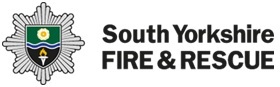 Please complete this referral form with as much detail as possible, we will then process the referral so our staff can organise a family fire awareness session with the fire setter and family.Once this form is complete, please send to the Community Safety Department:By Email:	tfs.cs@syfire.gov.ukBy Fax:	0114 2532888By Post:	South Yorkshire Fire & Rescue, 197 Eyre Street, Sheffield, S1 3FGPlease tick to confirm that the fire setter and/or parent have agreed to have their details passed to SYFR, and that we are able to store their data: Today’s Date:FIRESETTER DETAILSFIRESETTER DETAILSFIRESETTER DETAILSFIRESETTER DETAILSFIRESETTER DETAILSMaleFemaleFirst Name:Surname:Address:Postcode:D.O.B:What school do they attend?What school do they attend?How many siblings do they have?How many siblings do they have?Age of siblings? (if applicable)Age of siblings? (if applicable)Please give details of any incidents caused by the fire setter, and any other information we need to be made aware of:(Please state if the incident occurred inside or outside, and what was involved)Please give details of any incidents caused by the fire setter, and any other information we need to be made aware of:(Please state if the incident occurred inside or outside, and what was involved)Please give details of any incidents caused by the fire setter, and any other information we need to be made aware of:(Please state if the incident occurred inside or outside, and what was involved)Please give details of any incidents caused by the fire setter, and any other information we need to be made aware of:(Please state if the incident occurred inside or outside, and what was involved)Please give details of any incidents caused by the fire setter, and any other information we need to be made aware of:(Please state if the incident occurred inside or outside, and what was involved)PARENT / GUARDIAN DETAILSPARENT / GUARDIAN DETAILSPARENT / GUARDIAN DETAILSPARENT / GUARDIAN DETAILSPARENT / GUARDIAN DETAILSParent / Guardian Name:Parent / Guardian Name:Contact Number:Contact Number:REFERRER DETAILSREFERRER DETAILSREFERRER DETAILSREFERRER DETAILSREFERRER DETAILSName:Name:Job Title:Job Title:Organisation Name & Address:Organisation Name & Address:Postcode:Postcode:Contact Number:Contact Number:Are any other agencies involved with the fire setter?Are any other agencies involved with the fire setter?Yes   		No   Yes   		No   Yes   		No   If yes, please give details:If yes, please give details: